Муниципальное бюджетное дошкольное  образовательное учреждение «Детский сад общеразвивающего вида  № 26 с приоритетным осуществлением деятельности по художественно – эстетическому развитию детей»Проект по благоустройству  территорииМБДОУ «Детский сад №26»«Ладушка»Ачинск, 2019г.Название проекта: «Под Алыми парусами»Автор проекта: Е.В. ИстоминаКуратор проекта: Е.В. ИстоминаОтветственные: воспитатели Е.Б. Шромова, Л.В. Грибова, С.А. Лазаренко, О.А. Кондратьева.Прекрасный ландшафт имеет такое воспитательное влияние на развитие  молодой души, с которым трудно соперничать влиянию педагога.К.Д.УшинскийАктуальностьВ нашем ДОУ всегда уделялось особое внимание оформлению территории. Планируя работу на летне-оздоровительный период, мы столкнулись с тем, что участки и прилегающие к ним цветочные зоны не несут образовательного аспекта в  соответствии с проектом МБДОУ №26 летне-оздоровительной работы  «Кругосветное путешествие», который направлен на развитие у детей интереса к истории, обычаям, традициям народов нашей планеты.Благодаря оформлению участков в соответствии с планом территория ДОУ  будет объединена одной тематикой. Каждый игровой участок и прилегающая к ней цветочная зона, оформлены в народном стиле, одного из государств мира. Все эти комплексные мероприятия позволят   сформировать познавательные интересы, социально-нравственные и эстетические чувства дошкольников. Созданная комплексная система работы в детском саду, станет интересным, увлекательным процессом, как для детей, так и для взрослых.   Вид проекта: информационно-практико-ориентированный, долгосрочный, коллективный.Цель проекта: создать условия для организации игровой и познавательной деятельности, психологического комфорта у воспитанников через благоустройство и озеленение территории МБДОУ «Детский сад 26»Задачи: Формирование и закрепление знаний полученных в процессе реализации летне оздоровительного проекта «Кругосветное путешествие», через тематически оформленные участки ДОУ;Воспитание у детей познавательного интереса к природе, развитие наблюдательности, мыслительной деятельности и бережного отношения к ней.Вовлечение родительской общественности и педагогов ДОУ в социально значимую деятельность по благоустройству, озеленению и ландшафтному дизайну территории ДОУ.Ожидаемый результат: у детей сформируются и закрепятся знания полученные в процессе реализации летне оздоровительного проекта «Кругосветное путешествие».Участники: Педагоги, дети дошкольного возраста (от 3 до 7 лет, воспитанники ДОУ), их родители (законные представители).Срок реализации проекта: апрель – август 2019 годаПредварительный этап: апрель – май 2019 годаСоздание творческой группы педагогов для разработки и написания проекта по благоустройству территории ДОУ.Разработка проекта по благоустройству территории МБДОУ «Детский сад №26» «Под Алыми парусами».Подборка и посев цветов на рассаду.Разработка  карточек – схем оформления клумб и участков территории ДОУ.Изготовление иллюстраций плоскостных и объемных фигур для оформления участков с учетом индивидуального тематического оформления. Уборка территории, стрижка кустарников, посадка кустарников для живой изгороди.Основной – июнь 2019 годаПодготовка клумб для посадки растений (перекопка, рыхление).Изготовление земляных, деревянных и металлических  форм  для оформления клумбы.Высадка растений и оформление клумб плоскостными и объемными фигурами, изготовленными из бросового материала.Оформление центрального входа цветочными вазонами и подвесными кашпо.Тематическое оформление веранд и игровых площадок в соответствии с летне – оздоровительным проектом «Кругосветное путешествие».План реализации проектаЗаключительный – август 2019 годаОформление «Аллея народов мира»Презентация для отчета на педагогическом совете «Алые паруса»Клумба «Алые паруса»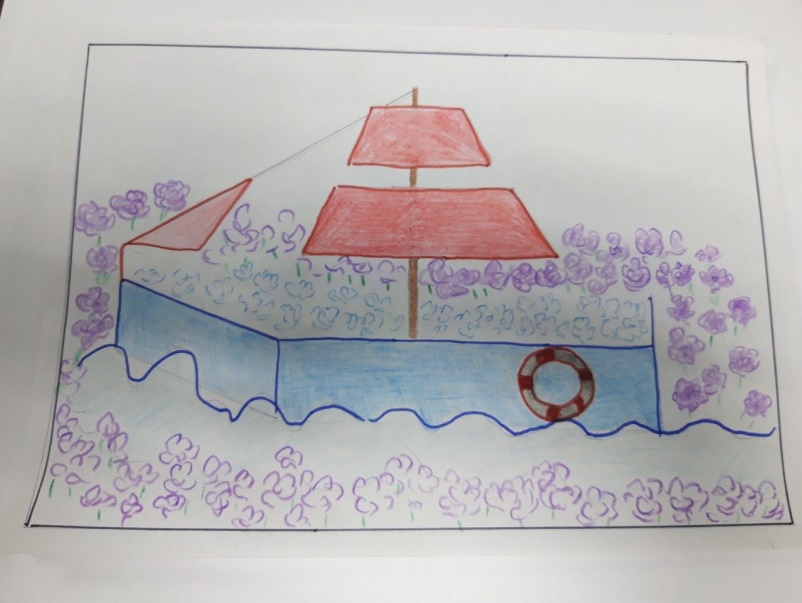   Клумба «Белоснежка и семь гномов» 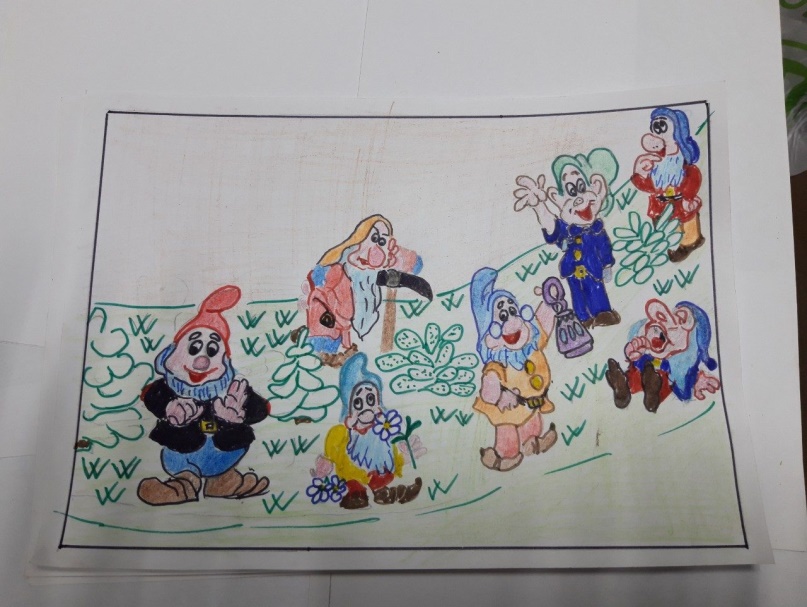 Альпийская горка «Каменный цветок»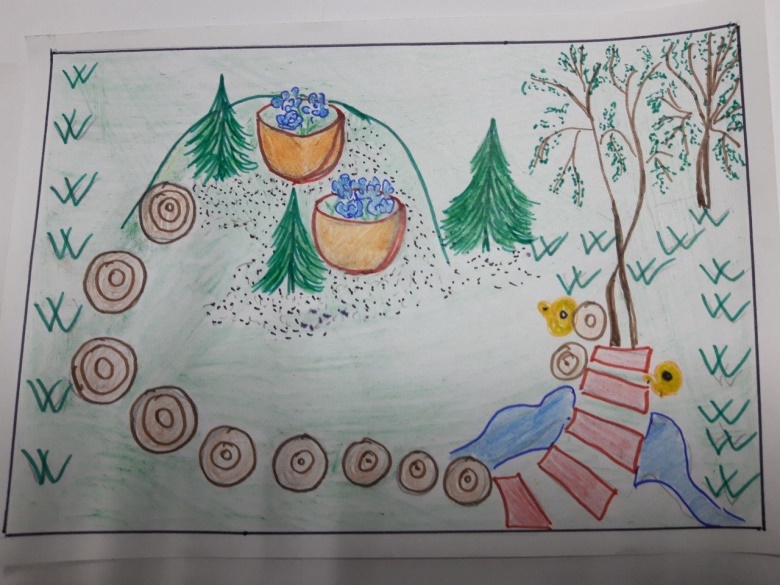 Клумба «Морское царство»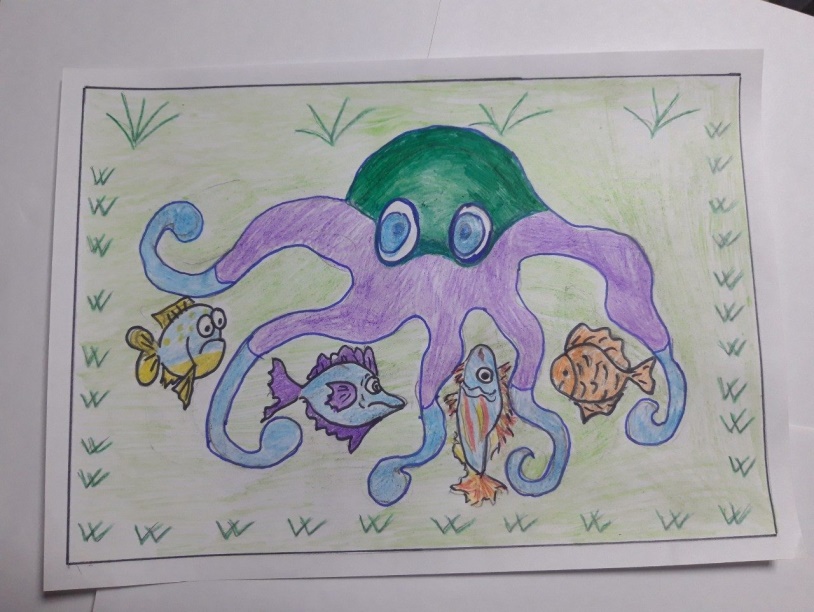 Клумба «Чайная роза»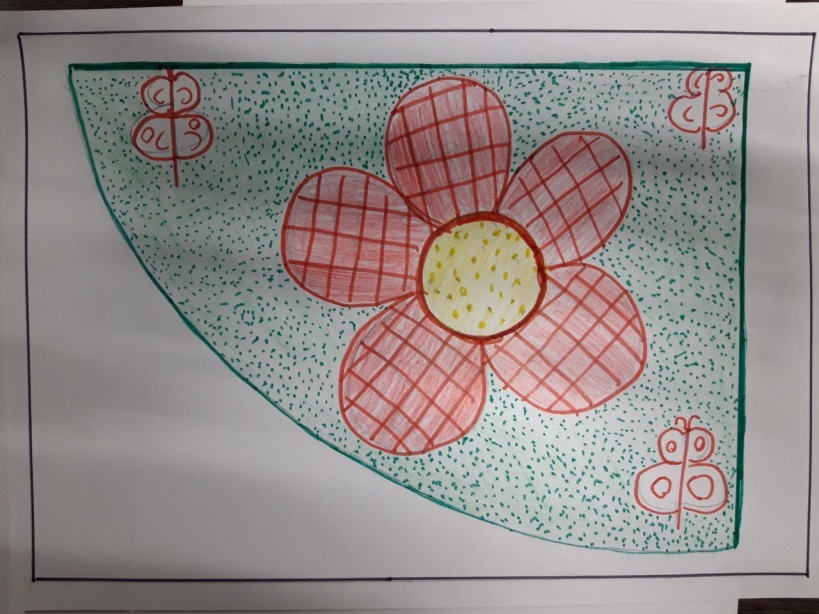 Мини  - огород «Чиполино»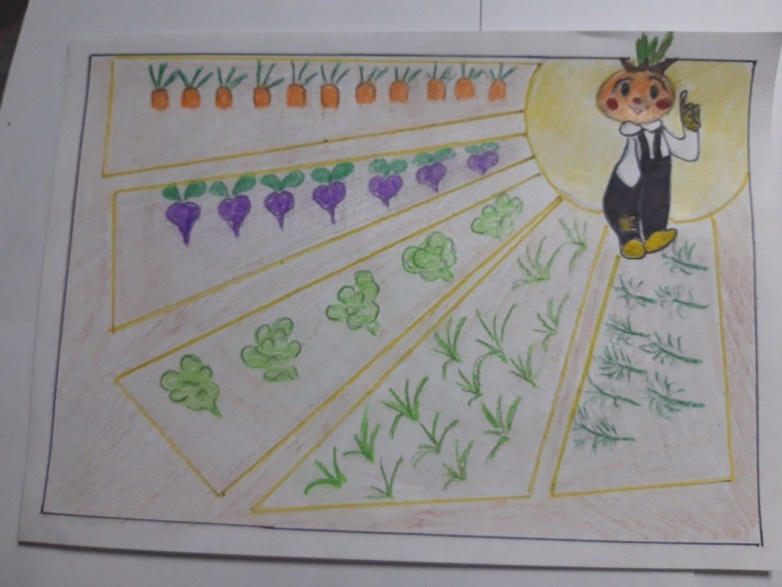 Уголок «Лесная паутина»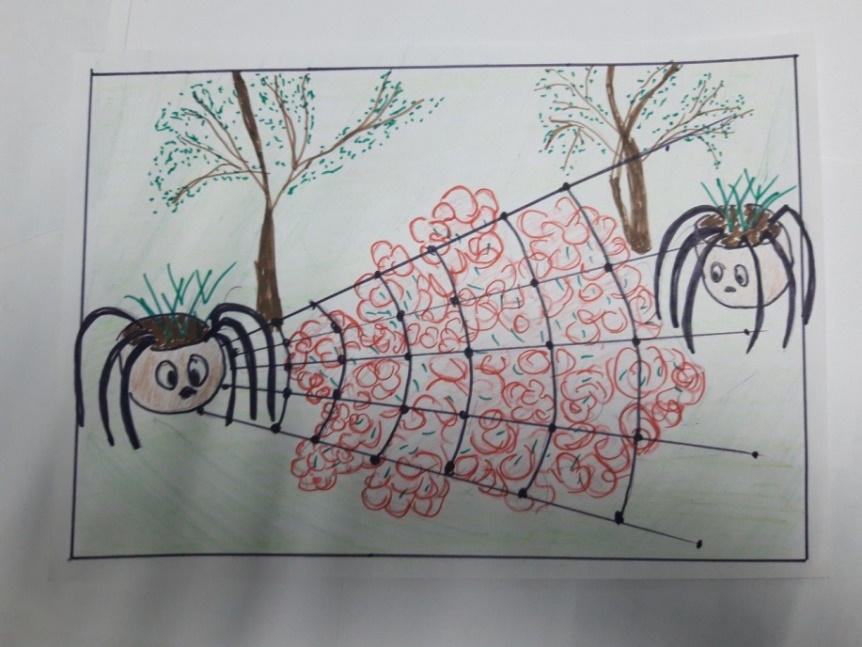 Клумба «Пиратский клад»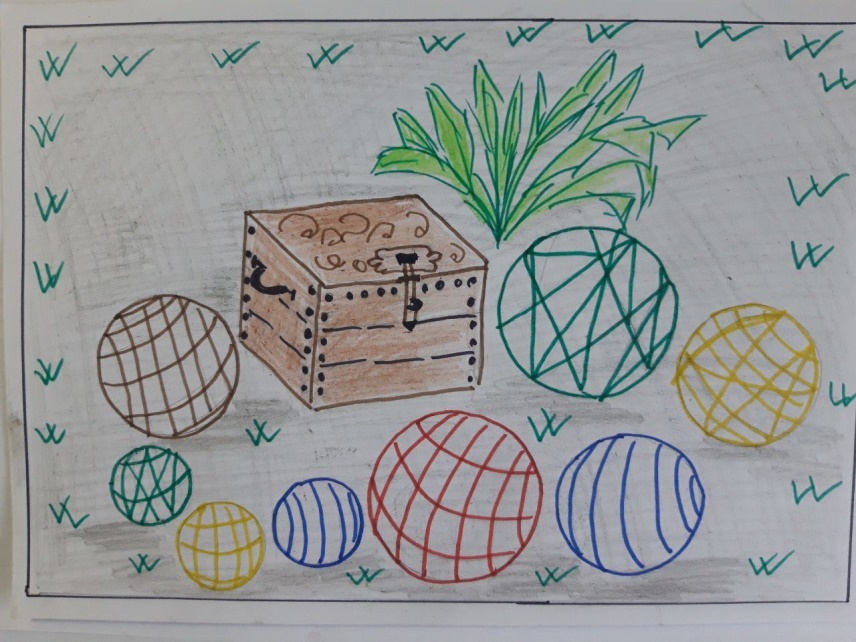 Клумба «Сказочный калейдоскоп»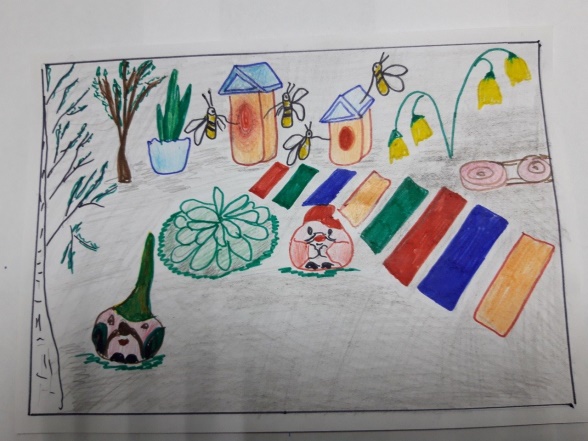 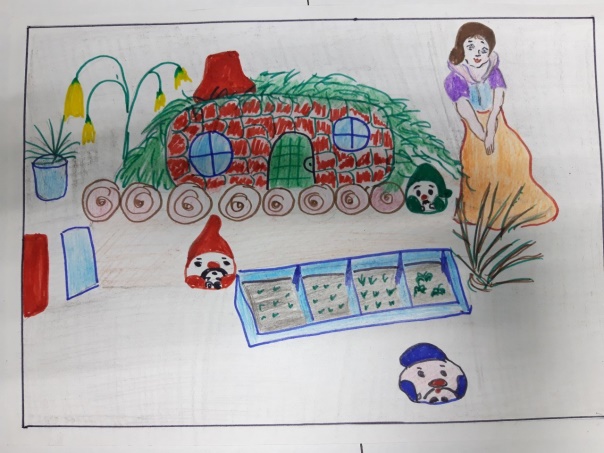 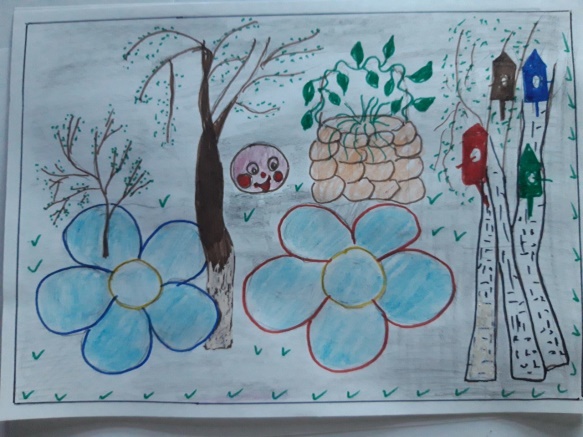 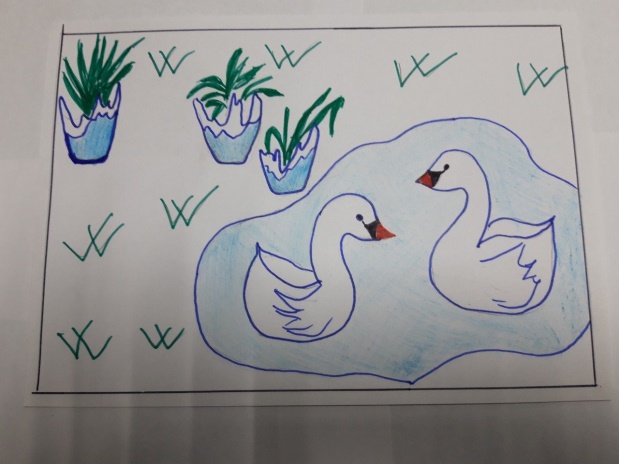 Проверка уникальности Уникальность: 87.02%pdds48.edumsko.ru/about/indicators/post/87707 8% открытыйурок.рф/статьи/588349/ 6%Срок Срок Срок Мероприятия Ответственные Ответственные Ответственные Апрель 2019Апрель 2019Апрель 2019Создание творческой группы педагогов для разработки и написания проекта по благоустройству территории ДОУ.Заведующий О.В. Вальд,Старший воспитатель С.И. КиселёваЗаведующий О.В. Вальд,Старший воспитатель С.И. КиселёваЗаведующий О.В. Вальд,Старший воспитатель С.И. КиселёваАпрель 2019Апрель 2019Апрель 2019Разработка проекта по благоустройству территории МБДОУ «Детский сад №26» «Под Алыми парусами».Воспитатели: Е.В. Истомина, Е.Б. Шромова, Л.В. Грибова, С.А. Лазаренко, О.А. Кондратьева.Воспитатели: Е.В. Истомина, Е.Б. Шромова, Л.В. Грибова, С.А. Лазаренко, О.А. Кондратьева.Воспитатели: Е.В. Истомина, Е.Б. Шромова, Л.В. Грибова, С.А. Лазаренко, О.А. Кондратьева.Апрель 2019Апрель 2019Апрель 2019Подборка и посев цветов на рассаду.Воспитатели: Е.В. Истомина, Е.Б. Шромова, Л.В. Грибова. Воспитатели: Е.В. Истомина, Е.Б. Шромова, Л.В. Грибова. Воспитатели: Е.В. Истомина, Е.Б. Шромова, Л.В. Грибова. Май      2019Май      2019Май      2019Разработка  карточек – схем оформления клумб и участков территории ДОУ.Воспитатели: Е.В. Истомина, Е.Б. Шромова.Воспитатели: Е.В. Истомина, Е.Б. Шромова.Воспитатели: Е.В. Истомина, Е.Б. Шромова.Май2019Май2019Май2019Изготовление иллюстраций плоскостных и объемных фигур для оформления участков с учетом индивидуального тематического оформления.Воспитатель:С.А. Лазаренко,О.А. КондратьеваВоспитатель:С.А. Лазаренко,О.А. КондратьеваВоспитатель:С.А. Лазаренко,О.А. КондратьеваМай2019Май2019Май2019Уборка территории, стрижка кустарников, посадка кустарников для живой изгородиВоспитатели: Е.В. Истомина, Е.Б. Шромова, Л.В. Грибова, С.А. Лазаренко, О.А. Кондратьева.Воспитатели: Е.В. Истомина, Е.Б. Шромова, Л.В. Грибова, С.А. Лазаренко, О.А. Кондратьева.Воспитатели: Е.В. Истомина, Е.Б. Шромова, Л.В. Грибова, С.А. Лазаренко, О.А. Кондратьева.Июнь 2019Июнь 2019Июнь 2019Подготовка клумб для посадки растений (перекопка, рыхление).Воспитатели:Л.В. Грибова, С.А. ЛазаренкоВоспитатели:Л.В. Грибова, С.А. ЛазаренкоВоспитатели:Л.В. Грибова, С.А. ЛазаренкоИюнь2019Июнь2019Июнь2019Изготовление земляных, деревянных и металлических  форм  для оформления клумбы.Воспитатели: Е.В. Истомина, Е.Б. ШромоваВоспитатели: Е.В. Истомина, Е.Б. ШромоваВоспитатели: Е.В. Истомина, Е.Б. ШромоваИюнь2019Июнь2019Июнь2019Оформление центрального входа цветочными вазонами и подвесными кашпо.Воспитатели:Е.В. Истомина, О.А. Кондратьева.Воспитатели:Е.В. Истомина, О.А. Кондратьева.Воспитатели:Е.В. Истомина, О.А. Кондратьева.Июнь2019Июнь2019Июнь2019Тематическое оформление веранд и игровых площадок в соответствии с летне – оздоровительным проектом «Кругосветное путешествие».Воспитатели:Л.В. Грибова, О.А. Кондратьева.Воспитатели:Л.В. Грибова, О.А. Кондратьева.Воспитатели:Л.В. Грибова, О.А. Кондратьева.Тематическое оформление веранд и групповых участков ДОУТематическое оформление веранд и групповых участков ДОУТематическое оформление веранд и групповых участков ДОУТематическое оформление веранд и групповых участков ДОУТематическое оформление веранд и групповых участков ДОУТематическое оформление веранд и групповых участков ДОУТематическое оформление веранд и групповых участков ДОУИюнь2019Июнь2019Участок «Россия»Участок «Россия»Участок «Россия»Группа №10Группа №10Июнь2019Июнь2019Участок «Франция»Участок «Франция»Участок «Франция»Группа №11Группа №11Июнь2019Июнь2019«Греция»«Греция»«Греция»Группа №3Группа №3«Америка»«Америка»«Америка»Группа №5Группа №5«Бразилия»«Бразилия»«Бразилия»Группа №1Группа №1«Турция»«Турция»«Турция»Группа №9Группа №9«Япония»«Япония»«Япония»Группа №12Группа №12«Австралия»«Австралия»«Австралия»Группа №8Группа №8«Китай»«Китай»«Китай»Группа №13Группа №13«Африка»«Африка»«Африка»Группа №7Группа №7«Италия»«Италия»«Италия»Группа №2Группа №2«Германия»«Германия»«Германия»Группа №4Группа №4Тематическое оформление клумб ДОУТематическое оформление клумб ДОУТематическое оформление клумб ДОУТематическое оформление клумб ДОУТематическое оформление клумб ДОУТематическое оформление клумб ДОУТематическое оформление клумб ДОУИюнь2019Клумба «Алые паруса»Клумба «Алые паруса»Клумба «Алые паруса»Клумба «Алые паруса»Клумба «Алые паруса»Е.В. Истомина,группа №1Июнь2019Клумба «Белоснежка и семь гномов»Клумба «Белоснежка и семь гномов»Клумба «Белоснежка и семь гномов»Клумба «Белоснежка и семь гномов»Клумба «Белоснежка и семь гномов»Е.Б. Шромова ,группа №4Июнь2019Альпийская горка «Каменный цветок»Альпийская горка «Каменный цветок»Альпийская горка «Каменный цветок»Альпийская горка «Каменный цветок»Альпийская горка «Каменный цветок»Л.В. Грибова, группа №3Июнь2019Клумба «Чайная роза»Клумба «Чайная роза»Клумба «Чайная роза»Клумба «Чайная роза»Клумба «Чайная роза»О.А. Кондратьева,группа №10Июнь2019Мини  - огород «Чиполино»Мини  - огород «Чиполино»Мини  - огород «Чиполино»Мини  - огород «Чиполино»Мини  - огород «Чиполино»С.А. Лазаренко,группа №11Июнь2019Клумба «Пиратский клад»Клумба «Пиратский клад»Клумба «Пиратский клад»Клумба «Пиратский клад»Клумба «Пиратский клад»Л.В. Грибова, группа №6Июнь2019Клумба «Морское царство»Клумба «Морское царство»Клумба «Морское царство»Клумба «Морское царство»Клумба «Морское царство»Е.В. Истомина,группа №8, 9, 12, 13Июнь2019Клумба «Сказочный калейдоскоп»Клумба «Сказочный калейдоскоп»Клумба «Сказочный калейдоскоп»Клумба «Сказочный калейдоскоп»Клумба «Сказочный калейдоскоп»О.А. Кондратьева,Л.В. Грибова, С.А. Лазаренко,Группа № 2, 5, 7Изготовление деревянных, металлических форм.Плоскостных и объемных фигур.Изготовление деревянных, металлических форм.Плоскостных и объемных фигур.Изготовление деревянных, металлических форм.Плоскостных и объемных фигур.Изготовление деревянных, металлических форм.Плоскостных и объемных фигур.Изготовление деревянных, металлических форм.Плоскостных и объемных фигур.Изготовление деревянных, металлических форм.Плоскостных и объемных фигур.Изготовление деревянных, металлических форм.Плоскостных и объемных фигур.Июнь2019Июнь2019Деревянный корабль 1штДеревянный корабль 1штДеревянный корабль 1штДеревянный корабль 1штГруппа №1Июнь2019Июнь2019Металлический цветок 1штМеталлический цветок 1штМеталлический цветок 1штМеталлический цветок 1штГруппа №10Июнь2019Июнь2019Морские обитатели 12 штМорские обитатели 12 штМорские обитатели 12 штМорские обитатели 12 штГруппа №8,9,12Сундук 1шт и жемчужины 6 штСундук 1шт и жемчужины 6 штСундук 1шт и жемчужины 6 штСундук 1шт и жемчужины 6 штГруппа №6Гномики 7 штГномики 7 штГномики 7 штГномики 7 штГруппа №4Лебеди 4 штЛебеди 4 штЛебеди 4 штЛебеди 4 штГруппа №2,5Гусеница 2 штГусеница 2 штГусеница 2 штГусеница 2 штГруппа №8Пауки 2шт + паутинаПауки 2шт + паутинаПауки 2шт + паутинаПауки 2шт + паутинаГруппа №13Колобок 1 штКолобок 1 штКолобок 1 штКолобок 1 штГруппа №7